Robinson Crusoe & CumaGösterim Tarihi: 04 Eylül 2015Dağıtım: Mars DağıtımYapım: Film BahçesiYönetmen: Gürcan YurtSenaryo: Gürcan YurtOyuncular: Serhat Kılıç (Robinson Crusoe), John Nyambi (Cuma), Beyti Engin, Damla Debre, Ebru YücelKonu:Issız adaya düşüşünün 15. yılını kutlayan Robinson Crusoe ve Cuma, yaşadıkları yalnızlığa dair sıkıntıları ayyuka çıkmışken ada sahiline yanaşan bir gemi görürler. Bu yelkensiz ve direksiz gemiden Viktor isminde maceracı bir adam iner. Viktor, gemisine doldurduğu hayvanlarıyla yozlaşan dünyanın kötülüklerinden kaçmış ve yaşayabileceği yeni bir dünyanın arayışına girmiştir. Üstelik bu adaya yalnız da gelmemiştir. Biri öz, biri evlatlık iki güzel kızı da onunla birlikte bu seyahate çıkmışlardır. Viktor’un kızları Donelya ve Yanarin manastır terbiyesiyle yetişmiş, genç ve güzel iki kızdır. Robinson ve Cuma bu konuklarını memnuniyetle adalarına kabul ederler ve yalnızlık içinde geçen sıradan yaşamları böylelikle birden renklenmeye başlar. Kısa sürede Viktor’un kızlarına hayranlık derecesinde aşık olan ikili vuslata erebilmek için türlü yollar denemeye başlarlar. Ancak kıskanç bir kız babası olan Viktor, muhafazakâr tavırlarıyla onlar için önemli bir engel olur. Robinson ve Cuma ise aşkları uğruna azimle mücadele etmeye devam ederler.İletişim:Banu Bozdemir0542 272 85 78 MAD PR & DIGITAL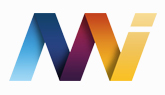 banubozdemir@gmail.com www.madinformatics.com